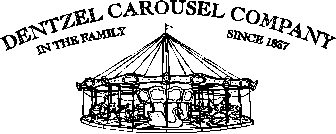 William H. Dentzel, Owner843 53rd StreetPort Townsend WA 98368APPRAISALDate: August 24, 2012Requested by: Mona BiddlecomePiece: Gustav Dentzel GoatDimensions: 62” x 63” (approximate)Description: Very rare galloping goat; one of only four known pieces in this position. Philadelphia style; built circa 1900. Restored in 1970’s by Marianne Stevens. Estimated Value: $38,000. - $48,000.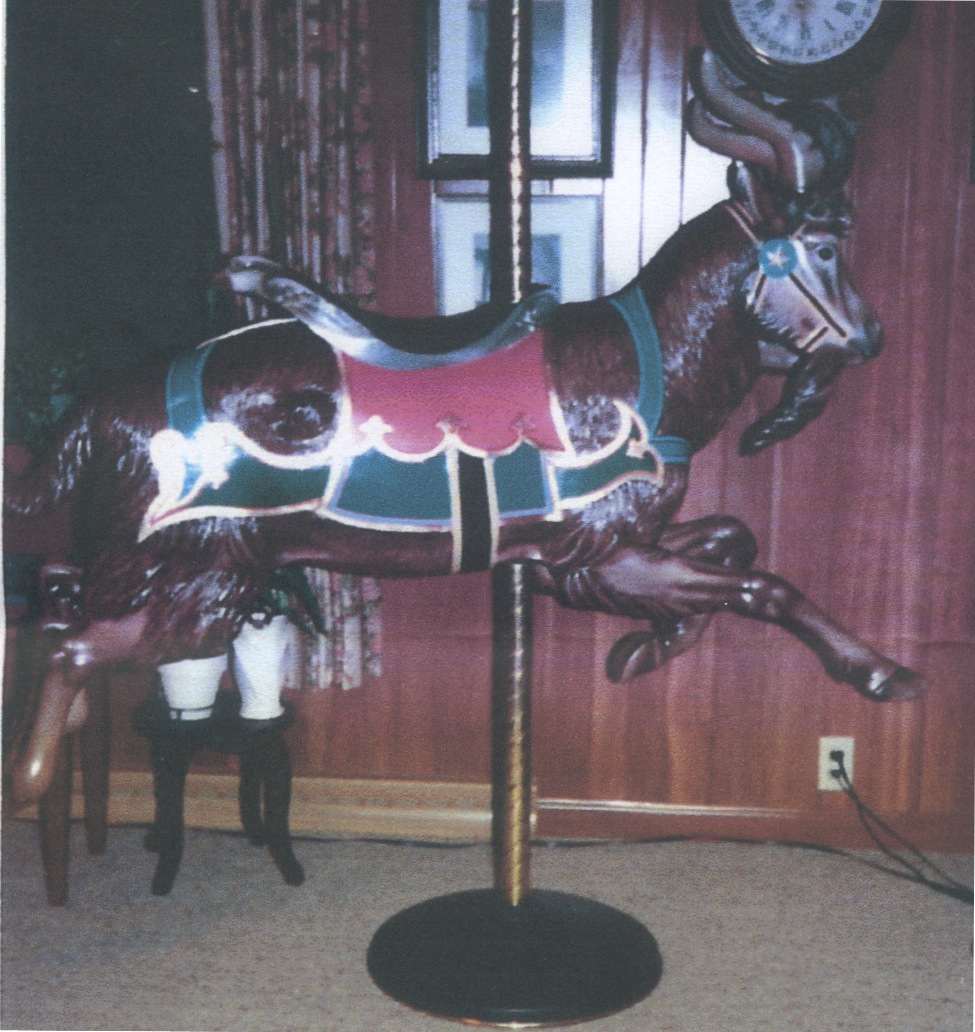 